BİRİNCİ BÖLÜMAmaç, Kapsam, Dayanak ve TanımlarAmaçMADDE 1 - (1)Bu Yönergenin amacı, başarılı ve gelir düzeyi düşük öğrencilerin öğle veya akşam yemeği ihtiyaçlarının karşılanması ile ilgili usul ve esasları belirlemektir.KapsamMADDE 2 - (1)Bu Yönerge Tekirdağ Namık Kemal Üniversitesinde önlisans, lisans ve lisansüstü öğrenimi gören öğrencileri kapsar.DayanakMADDE 3- (1) Bu Yönerge 2547 sayılı Yükseköğretim Kanununun 46’ıncı maddesi ve Yükseköğretim Kurumları, Mediko-Sosyal, Sağlık Kültür ve Spor İşleri Dairesi Uygulama Yönetmeliğinin 15’inci maddesine dayandırılarak hazırlanmıştır.TanımlarMADDE 4- (1) Bu Yönergede geçen;Üniversite: Tekirdağ Namık Kemal Üniversitesini,Senato: Tekirdağ Namık Kemal Üniversitesi Senatosunu,Üniversite Yönetim Kurulu: Tekirdağ Namık Kemal Üniversitesi Yönetim Kurulunu,SKS Daire Başkanlığı: Tekirdağ Namık Kemal Üniversitesi Rektörlüğü, Sağlık, Kültür ve Spor Daire Başkanlığını,Birim: Fakülte, Enstitü, Yüksekokul, Konservatuar ve Meslek Yüksekokulunu,Birim Yöneticisi: Yukarıda adı geçen birimlerin üst yöneticisini, İfade eder.İKİNCİ BÖLÜMYemek Bursu VerilmesiYemek bursu verilecek öğrencilerin sayılarının belirlenmesiMADDE 5 - (1) Her akademik yılın başında, geçmiş yıllardaki uygulamalar, gözlenen ihtiyaçlar ve elde edilen performanslar ile bütçe imkânları ve 2547 sayılı Yükseköğretim Kanununun 46’ıncı maddesinde belirtilen sınırlar dikkate alınarak, kaç öğrenciye yemek bursu verileceği, SKS Daire Başkanlığının önerisi üzerine Yönetim Kurulu tarafından belirlenir.Başvuru şekli, başvuru zamanı ve öğrencilerin seçimiMADDE 6 - (1) Yemek bursuna başvuru şekli, başvuru formu ve şartları SKS Daire Başkanlığı tarafından her akademik yılın başında Üniversitenin web sitesinde yayımlanır.Yemek bursundan faydalanmak isteyen öğrenciler, belirlenen sürede Başvuru Formu nu doldurarak istenen belgelerle birlikte öğrenim gördükleri birime başvuru yapar.Yemek Bursu Başvuru formlarını eksik, yanlış veya yanıltıcı bilgilerle dolduran öğrencilerin başvuruları kabul edilmez ve geçersiz sayılır. Bu öğrenciler hakkında disiplin hükümleri uygulanır.Başvuruların değerlendirilmesiMADDE 7 - (1) Birim yöneticileri üç kişiden oluşan yemek bursu değerlendirme komisyonunu oluşturur.Başvuru formları, komisyon tarafından değerlendirilir. Yemek Bursu Değerlendirme Formunda belirtilen puanlamaya göre adaylar en yüksek puandan en düşük puana doğru sıralanarak belirlenir. Puan eşitliğinin olması durumunda yaşı küçük olan aday tercih edilir.İlgili birimler, listeleri en geç 5 iş günü içinde SKS Daire Başkanlığına bildirir.Yemek bursu almaya hak kazanan öğrencilerin listesi Üniversite Yönetim Kurulunda görüşülerek karara bağlanır ve web sitesinde yayımlanır.Öğrenciler, listelerin ilanda kaldığı süre içerisinde birimine dilekçe ve başvuru formundaki bildirimini doğrulayan belgeleriyle itiraz edebilirler. Yapılan itiraz incelenip 10 iş günü içinde karara bağlanarak ilgili öğrenciye bildirilir.Yemek bursundan doğrudan faydalanabilecek öğrencilerMADDE 8 - (1) Aşağıda belirtilen öğrenciler ilan, değerlendirme ve kontenjan sınırlamasına tabi tutulmaksızın yazılı olarak talep ettikleri takdirde doğrudan yemek yardımından faydalanabilir:Sağlık Raporu ile belgelemek şartıyla engeli bulunan öğrenciler,Anne, baba veya kardeşinin şehit veya gazi olduğunu belgelendiren öğrenciler,Yetiştirme yurdunda kalan öğrenciler.Milli sporcu olduğunu belgeleyen öğrenciler ile üniversitemizi temsilen katıldıkları yarışmalarda takım halinde veya bireysel olarak ilk üçe giren öğrencilere SKS Daire Başkanlığının teklifi ve Rektör onayı ile kontenjan sınırlamasına tabi olmaksızın yemek bursu verilebilir.Başarılı ve gelir düzeyi düşük öğrencilerden yıl içinde Rektörlüğe başvuranlara, akademik yılın başında belirlenen kontenjanın %10’unu geçmemek üzere yemek bursu verilebilir.Yemek bursu verilme şekli ve süresiMADDE 9 - (1) Yemek bursu akademik yıl boyunca verilir. Yemek bursu alan öğrenciler günde bir kez SKS Daire Başkanlığına bağlı yemekhanelerden faydalanabilir.Resmi tatil günleri ve hafta sonu tatillerinde yemek bursundan faydalanılamaz.Öğrenciliğin sona ermesi durumunda yemek yardımı da sona erer.Burs aldığı süre içinde uyarı cezası hariç disiplin cezası alan öğrencilerin burslarıkesilir.Mali konularMADDE 10- (1) Yemek bursu SKS Daire Başkanlığı yemekhanelerinden ücretsizyararlanma şeklinde uygulanır, hizmet alımı usulü ile işletilen yemekhanelerde ihale bedeli üzerinden yüklenicilere ödeme yapılır, bunun için bütçe kalemleri arasında mahsuplaşma yapılmaz.YürürlükMADDE 12- (1) Bu Yönerge, Üniversite Senatosunda kabul edildiği tarihte yürürlüğegirer.YürütmeMADDE 13- (1) Bu Yönerge hükümlerini Namık Kemal Üniversitesi Rektörüyürütür.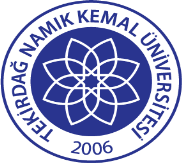 TNKÜ YEMEK BURSU YÖNERGESİDoküman No: EYS-YNG-072TNKÜ YEMEK BURSU YÖNERGESİHazırlama Tarihi: 01.11.2021TNKÜ YEMEK BURSU YÖNERGESİRevizyon Tarihi: --TNKÜ YEMEK BURSU YÖNERGESİRevizyon No: 0TNKÜ YEMEK BURSU YÖNERGESİToplam SayfaSayısı 2